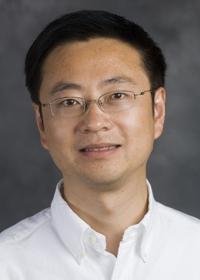 贾伟 博士，现任美国夏威夷大学医学院终身教授、夏威夷大学癌症研究中心副主任，代谢组学中心实验室主任，同时兼任上海交通大学医学院教授，附属上海第六人民医院转化医学中心主任。1991年和1996年获美国密苏里大学放射药学硕士、博士。历任美国密苏里大学原子能研究所研究员；美国BEST 国际医学公司资深科学家、技术和商业发展部部门主管；天津大学药物科学与技术学院教授、常务副院长；上海交通大学药学院教授、（科研）副院长；上海系统生物医学研究中心、系统生物医学教育部重点实验室、上海交通大学医学院兼职教授、博导。2008年8月至-2013年2月任美国北卡莱罗纳大学格林波罗分校营养系终身教授，生物医学转化研究中心主任。2013年3月起担任美国夏威夷大学医学院终身教授，兼任上海交通大学医学院教授、博导。贾伟教授主要从事基于质谱的代谢组学以及肠道微生物-宿主的代谢作用研究和检测技术的开发。他和他的研究团队自2003年以来建立了一个国际领先的基于质谱的医学代谢组学技术分析平台，并率先将质谱平台技术应用于肿瘤、糖尿病、以及中药和天然药物代谢等项目的研究，先后承担了国家科技部资助的包括肥胖与糖尿病、出生缺陷（神经管畸形）等重大基础研究项目以及美国国立卫生研究院的肠道微生物与肝病的多项研究项目，曾担任国家科技部重大科学研究973（2007年蛋白质重大科学计划项目 － 代谢性疾病的蛋白质功能和代谢组学研究）首席科学家。担任《营养与代谢》（Nutrition & Metabolism 副主编），《肥胖医学》（Obesity Medicine 副主编），《分子表型组学 – 自然》（Molecular Phenomics Nature), 《医学前沿》（Frontiers of Medicine）等9家国际学术期刊编委，迄今发表专著6部，申请发明专利30余项，在国际学术期刊发表科技论文300余篇，Google Scholar数据库总引用达到18,000次 (H index = 63)。研究成果先后发表于Science, Science Translational Medicine，Cancer Cell, Blood，Proceedings of the National Academy of Sciences USA （PNAS）， Nature Review Drug Discovery 等国际高水平学术期刊。2013年一项关于婴儿奶粉中三聚氰胺与儿童肠道细菌互相作用导致肾脏毒性的研究成果被Science杂志入选当年全球十大科技突破。